Witam Państwa bardzo serdecznie, zapraszam do kolejnej zabawy z Waszym dzieckiem. Tym razem będą Wam potrzebne torby sklepowe. Rozejrzyjcie się po domu, na pewno jakieś macie:mogą być reklamówki – nowe i pogniecione, ponieważ w dotyku dają dwa inne doznania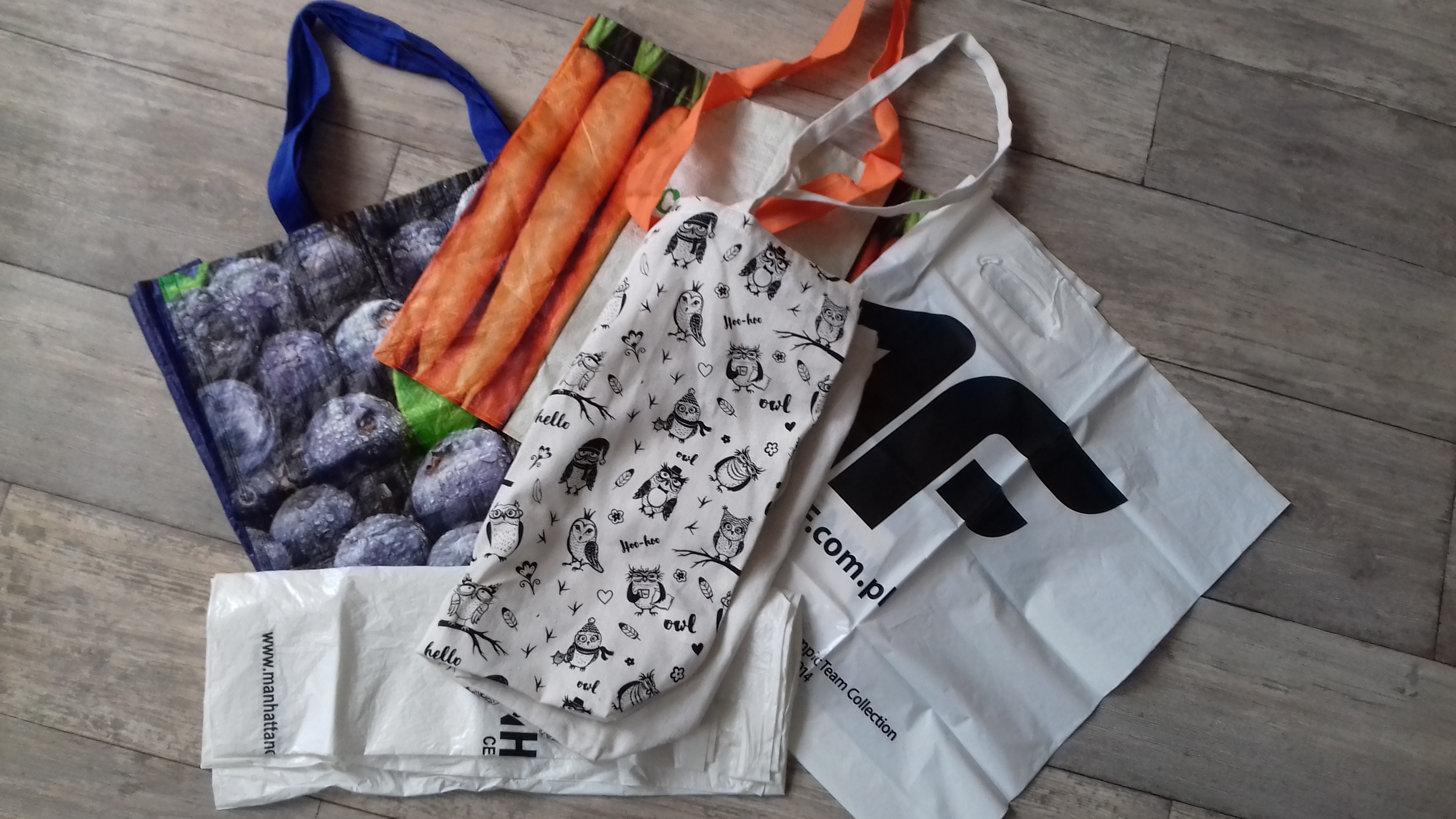 torby wielokrotnego użytku, np. z biedronkitorby szmacianemoże macie jeszcze inne 	Ułóżcie dziecko w jego ulubionej pozycji. Dotykajcie je po kolei różnymi siatkami. Zawsze zaczynajcie od dłoni dziecka. Dacie mu dzięki temu poczucie bezpieczeństwa. Pokażcie dziecku, czym je dotykacie. Stopniowo 
i powoli dotykajcie inne części ciała, zarówno te bez ubrań jak i w ubraniu. Kierujcie się od głowy do stóp i na odwrót. Możecie też dać dziecku torby do samodzielnej zabawy. Znacie swoje dziecko, wiecie, co lubi robić. może obserwować – połóżcie, powieście torby na wysokości oczu dzieckamoże bawić się za pomocą dłoni – połóżcie, powieście na wysokości rąkmoże wykonywać delikatne ruchy leżąc na torbachmoże poruszać po torbach łokciami, stopami, kolanami	Pamiętajcie nie wszystko naraz, po kolei. Najpierw dziecko dotykajcie 
a potem zachęćcie je do wykonania ruchu, dajcie mu czas. Niech się oswoi 
z fakturą, dźwiękiem. Potem zmieńcie torbę. Mówcie, co widzicie, chwalcie dziecko. Obserwujcie dziecko, czy mu się podoba, czy jest dobrze, 
a może już pora przestać.Życzę miłej i twórczej zabawy.